Третий  год обученияСхема подключения таймеров. Зарядка и разрядка аккумуляторов. 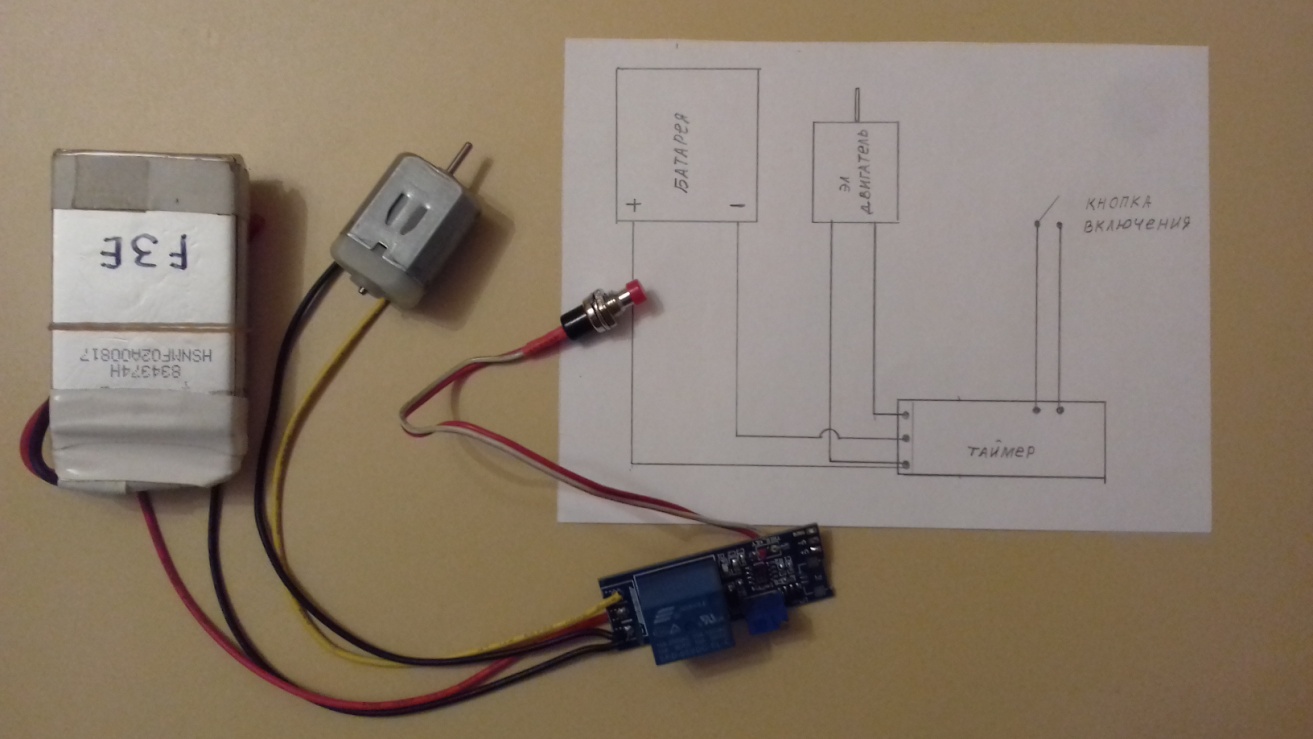 Таймер представляет собой устройство, которое производит отсчет заданного отрезка времени с момента включения.               Зарядка и разрядка аккумуляторов.Батарея или аккумулятор – представляет собой соединённые последовательно или параллельно ёмкости. Литий – полимерный аккумулятор – это более современная конструкция литийного аккумулятора. В качестве электролита используется полимерный материал с включением геле-образного Литий-проводящего наполнителя.При использовании  Литий-полимерного аккумулятора необходимо избегать крайних состояний батареи, поддерживая заряд в пределах 10 – 90% .Частичная зарядка лучше чем полная.Частичная зарядка не причиняет вреда.Глубокая разрядка негативно сказывается на сроки службы батареи.Во время зарядки батарея должна оставаться холодной или немного теплой.